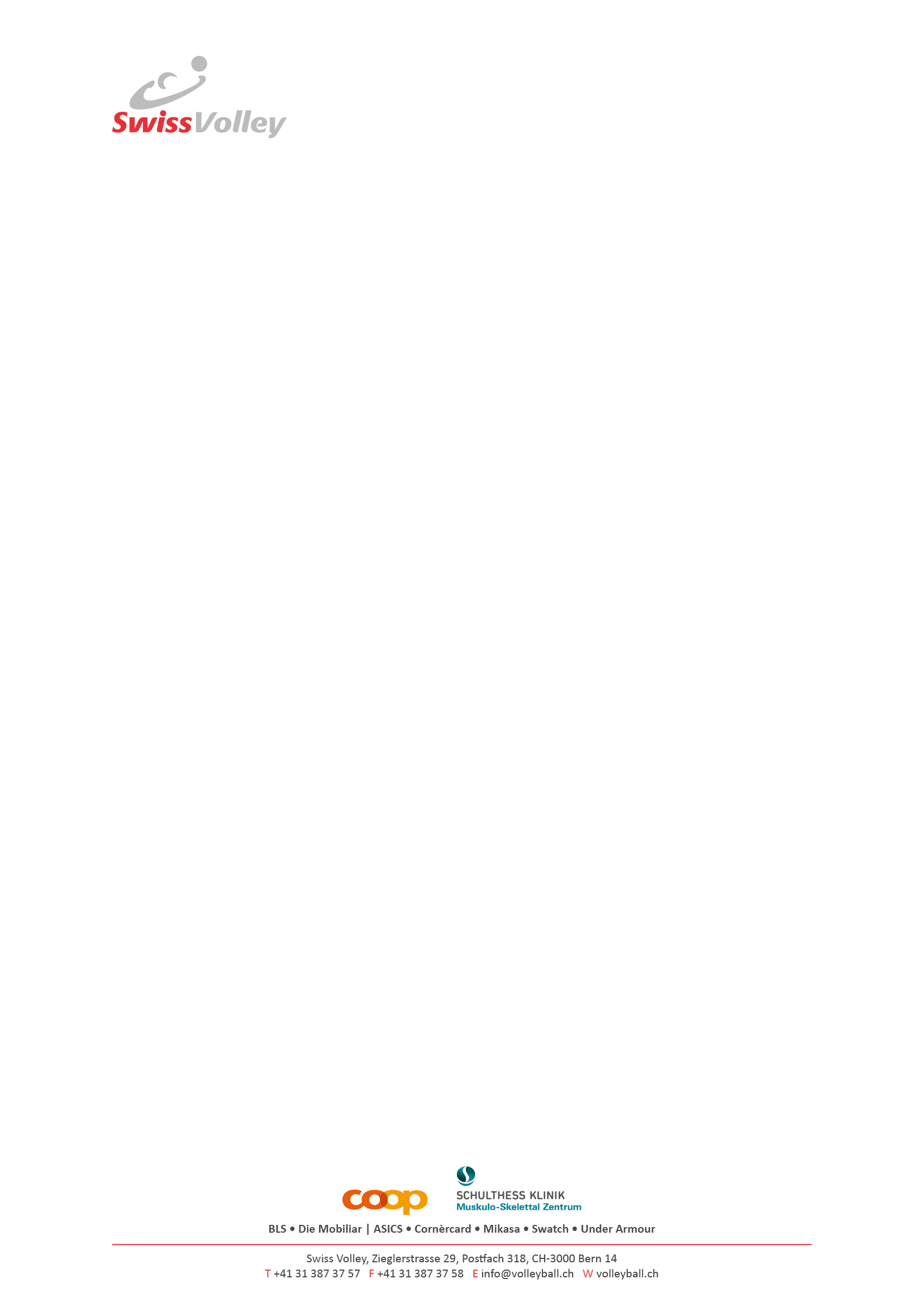 Clublizenzierung NL ALizenzantrag des Clubs für die NL AHiermit beantragt der Club      um eine Erteilung der Lizenz für die NL A Saison 2016/17.Der Antrag ist verbindlich für das NL A Männerteam  			 NL A Frauenteam         (Bitte zutreffendes Team ankreuzen) NL B Männerteam        		 NL B FrauenteamMit dieser Unterschrift bestätigt der Club/die Organisation, alle Unterlagen im Rahmen der Clublizenzierung fristgerecht einzureichen und bestätigt ihre Pflicht zur Auskunft gegenüber Swiss Volley!Sollte sich das Frauen- oder Männerteam nicht für die beantragte Spielklasse sportlich qualifizieren, so ist dieser Antrag als ungültig zu werten.Selbstdeklaration IDer unterzeichnete Club, welcher mit dem beantragten Team die NL A-Meisterschaft antreten will, bestätigt folgende Angaben: Ja! Die Lohn- und Prämienzahlungen sowie Spesenentschädigungen sind per 29.02.2016 vollumfänglich an den Arbeitnehmer bezahlt worden. Nein! Per 29.02.2016 sind Lohn- und Prämienzahlungen/Spesenentschädigungen von total CHF        offen.  Vorgesehene Bezahlung:   /  /    Erklärung/BegründungOrt, DatumName, Vorname (Blockschrift)UnterschriftOrt, DatumName, Vorname (Blockschrift)Unterschrift